Zespół Szkół Technicznych i Ogólnokształcących  im. Stefana    Żeromskiego w Częstochowie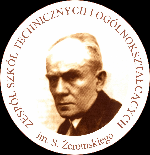 Wymagania edukacyjne z matematyki na poszczególne oceny TECHNIKUM zakres rozszerzony, szkoła ponadpodstawowaDziały z podstawy programowej zawarte w podręcznikach MATeMAtyka1, MATeMAtyka 2, MATeMAtyka 3, zakres rozszerzony, MATeMAtyka 4, zakres rozszerzony, wydawnictwo Nowa EraLICZBY RZECZYWISTE
JĘZYK MATEMATYKI
UKŁADY RÓWNAŃ
FUNKCJEFUNKCJA LINIOWAPLANIMETRIA
FUNKCJA KWADRATOWAZASTOSOWANIA FUNKCJI KWADRATOWEJWIELOMIANYFUNKCJA WYMIERNATRYGONOMETRIAPLANIMETRIAFUNKCJA WYKŁADNICZA I LOGARYTMICZNAFUNKCJE TRYGONOMETRYCZNEGEOMETRIA ANALITYCZNACIĄGIRACHUNEK RÓŹNICZKOWYSTATYSTYKARACHUNEK PRAWDOPODOBIEŃSTWAGRANIASTOSŁUPY I OSTROSŁUPYBRYŁY OBROTOWEPRZYKŁADY DOWODÓW W MATEMATYCELICZBY RZECZYWISTE
Uczeń otrzymuje ocenę dopuszczającą, jeśli:podaje przykłady liczb: naturalnych, całkowitych, wymiernych, niewymiernych oraz przyporządkowuje liczbę do odpowiedniego zbioru liczbrozkłada liczby naturalne na czynniki pierwsze (proste przypadki)rozróżnia liczby pierwsze i liczby złożone stosuje cechy podzielności liczbpodaje dzielniki danej liczby naturalnejznajduje największy wspólny dzielnik i najmniejszą wspólną wielokrotność liczbporównuje liczby wymiernepodaje przykład liczby wymiernej zawartej między dwiema danymi liczbami oraz przykłady liczb niewymiernychzaznacza na osi liczbowej daną liczbę wymierną, odczytuje z osi liczbowej współrzędne danego punktuprzedstawia liczby wymierne w różnych postaciach wyznacza przybliżenia dziesiętne danej liczby rzeczywistej z zadaną dokładnością (również przy użyciu kalkulatora) oraz oblicza błąd przybliżeniawyznacza rozwinięcie dziesiętne ułamków zwykłych, zamienia ułamki dziesiętne o skończonym rozwinięciu dziesiętnym na ułamki zwykłewykonuje proste działania w zbiorach liczb: całkowitych, wymiernych i rzeczywistychoblicza wartość pierwiastka dowolnego stopnia z liczby nieujemnej oraz wartość pierwiastka nieparzystego stopnia z liczby rzeczywistejwyłącza czynnik przed znak pierwiastka kwadratowegowykonuje działania na pierwiastkach tego samego stopnia, stosując odpowiednie twierdzeniausuwa niewymierność z mianownika wyrażenia typu przekształca i oblicza wartości wyrażeń zawierających pierwiastki kwadratowe (proste przypadki)szacuje wartości liczb niewymiernychzapisuje i odczytuje liczbę w notacji wykładniczejoblicza potęgi o wykładnikach wymiernychzapisuje daną liczbę w postaci potęgi o wykładniku wymiernymzapisuje daną liczbę w postaci potęgi o danej podstawieupraszcza wyrażenia, stosując prawa działań na potęgach (proste przypadki)porównuje liczby przedstawione w postaci potęg (proste przypadki)stosuje równości wynikające z definicji logarytmu do prostych obliczeń wyznacza podstawę logarytmu lub liczbę logarytmowaną, gdy dana jest wartość logarytmu (proste przypadki)interpretuje pojęcia procentu i punktu procentowegooblicza procent danej liczbyoblicza, jakim procentem jednej liczby jest druga liczbawyznacza liczbę, gdy dany jest jej procentposługuje się procentami w rozwiązywaniu prostych zadań praktycznychUczeń otrzymuje ocenę dostateczną, jeśli spełnia wymagania na ocenę dopuszczającą oraz dodatkowo :upraszcza wyrażenia, stosując prawa działań na potęgach porównuje liczby przedstawione w postaci potęg stosuje równości wynikające z definicji logarytmu do prostych obliczeń wyznacza podstawę logarytmu lub liczbę logarytmowaną, gdy dana jest wartość logarytmu Uczeń otrzymuje ocenę dobrą, jeśli spełnia wymagania na ocenę dostateczną oraz dodatkowo:stosuje ogólny zapis liczb naturalnych: parzystych, nieparzystych, podzielnych przez 3 itp. przedstawia liczbę naturalną w postaci iloczynu liczb pierwszych (trudniejsze przypadki)wykorzystuje dzielenie z resztą do przedstawienia liczby naturalnej w postaci a ∙ k + rkonstruuje odcinki o długościach niewymiernychwykonuje działania łączne na liczbach rzeczywistych (trudniejsze przypadki)zamienia ułamek dziesiętny okresowy na ułamek zwykłyporównuje pierwiastki bez użycia kalkulatorawyznacza wartości wyrażeń arytmetycznych  zawierających pierwiastki, stosując prawa działań na pierwiastkachwyłącza czynnik przed znak pierwiastka dowolnego stopnia, włącza czynnik pod znak pierwiastka dowolnego stopniausuwa niewymierność z mianownika wyrażenia typu Uczeń otrzymuje ocenę bardzo dobrą, jeśli spełnia wymagania na ocenę dobrą oraz dodatkowo:upraszcza wyrażenia, stosując prawa działań na potęgach (trudniejsze przypadki)porównuje liczby przedstawione w postaci potęg (trudniejsze przypadki)stosuje twierdzenia o logarytmie iloczynu, ilorazu i potęgi do uzasadnienia równości wyrażeńoblicza, o ile procent jedna liczba jest większa (mniejsza) od drugiej rozwiązuje złożone zadania tekstowe, wykorzystując obliczenia procentoweUczeń otrzymuje ocenę celującą, jeśli spełnia wymagania na ocenę bardzo dobrą oraz:przeprowadza dowody twierdzeń dotyczących podzielności liczbudowadnia prawa działań na potęgach o wykładnikach naturalnych (całkowitych) dowodzi niewymierności niektórych liczb, np. dowodzi, że suma (iloczyn) liczby wymiernej i niewymiernej jest liczbą niewymiernąrozwiązuje zadania o znacznym stopniu trudności dotyczące liczb rzeczywistychJĘZYK MATEMATYKI
Uczeń otrzymuje ocenę dopuszczającą, jeśli:posługuje się pojęciami: zbiór, podzbiór, zbiór skończony, zbiór nieskończonyopisuje symbolicznie dane zbiorywymienia elementy danego zbioru oraz elementy do niego nienależąceposługuje się pojęciem iloczynu, sumy oraz różnicy zbiorówzaznacza na osi liczbowej przedziały liczbowewyznacza przedział opisany podanymi nierównościamiwyznacza iloczyn, sumę i różnicę przedziałów liczbowych oraz zaznacza je na osi liczbowejrozwiązuje proste nierówności liniowe, sprawdza, czy dana liczba spełnia daną nierównośćzaznacza na osi liczbowej zbiór rozwiązań nierówności liniowej wyłącza wskazany jednomian przed nawias w sumie algebraicznejmnoży sumy algebraiczne przez siebie oraz redukuje wyrazy podobne w otrzymanej sumiezapisuje związki między wielkościami za pomocą wyrażeń algebraicznych w prostych przypadkachstosuje wzory skróconego mnożenia do przekształcania wyrażeń algebraicznych w prostych przypadkachstosuje przekształcenia wyrażeń algebraicznych do rozwiązywania prostych równań i nierównościoblicza wartość bezwzględną liczby rzeczywistejstosuje interpretację geometryczną wartości bezwzględnej liczby do rozwiązywania elementarnych równań i nierówności typu Uczeń otrzymuje ocenę dostateczną, jeśli spełnia wymagania na ocenę dopuszczającą oraz dodatkowo :zapisuje zbiory w postaci przedziałów liczbowych, np. A = {x  R: x  –4  x < 1} = <–4; 1)stosuje interpretację geometryczną wartości bezwzględnej liczby do rozwiązywania równań i nierówności typu , Uczeń otrzymuje ocenę dobrą, jeśli spełnia wymagania na ocenę dostateczną oraz dodatkowo:wyznacza iloczyn, sumę i różnicę danych zbiorów oraz dopełnienie zbioruzaznacza na osi liczbowej zbiory liczb spełniających układ nierówności liniowych z jedną niewiadomąwykonuje złożone działania na przedziałach liczbowych zapisuje związki między wielkościami za pomocą wyrażeń algebraicznychprzeprowadza dowody, stosując działania na wyrażeniach algebraicznychstosuje wzory skróconego mnożenia do przekształcania wyrażeń algebraicznychstosuje wzory skróconego mnożenia do wykonywania działań na liczbach usuwa niewymierność z mianownika wyrażenia typu  stosuje przekształcenia algebraiczne do rozwiązywania równań i nierówności (trudniejsze przypadki)stosuje nierówności pierwszego stopnia z jedną niewiadomą do rozwiązywania zadań osadzonych w kontekście praktycznymupraszcza wyrażenia algebraiczne, korzystając z własności wartości bezwzględnejwyznacza przedziały liczbowe określone za pomocą wartości bezwzględnej Uczeń otrzymuje ocenę bardzo dobrą, jeśli spełnia wymagania na ocenę dobrą oraz dodatkowo:wykorzystuje własności wartości bezwzględnej do rozwiązywania równań i nierówności z wartością bezwzględną typu zaznacza w układzie współrzędnych zbiory punktów, których współrzędne spełniają warunki zapisane za pomocą wartości bezwzględnejwyprowadza wzory skróconego mnożeniaUczeń otrzymuje ocenę celującą, jeśli spełnia wymagania na ocenę bardzo dobrą oraz:formułuje i sprawdza hipotezy dotyczące praw działań na zbiorach dowodzi podzielności liczb w trudniejszych przypadkach stosuje wzory skróconego mnożenia do dowodzenia twierdzeńrozwiązuje zadania o znacznym stopniu trudności dotyczące zbiorów i własności wartości bezwzględnejUKŁADY RÓWNAŃ
Uczeń otrzymuje ocenę dopuszczającą, jeśli:podaje przykładowe rozwiązania równania liniowego z dwiema niewiadomymisprawdza, czy podana para liczb spełnia dany układ równańdo danego równania dopisuje drugie równanie tak, aby rozwiązaniem była dana para liczbwyznacza wskazaną zmienną z danego równania liniowegorozwiązuje układy równań metodą podstawiania (proste przypadki)określa, ile rozwiązań ma dany układ równań w prostych przypadkachrozwiązuje układy równań metodą przeciwnych współczynników w prostych przypadkachUczeń otrzymuje ocenę dostateczną, jeśli spełnia wymagania na ocenę dopuszczającą oraz dodatkowo :stosuje układy równań liniowych do rozwiązywania prostych zadań tekstowychUczeń otrzymuje ocenę dobrą, jeśli spełnia wymagania na ocenę dostateczną oraz dodatkowo:zapisuje w postaci układu równań podane informacje tekstowedobiera współczynniki liczbowe w układzie równań tak, aby dana para liczb była jego rozwiązaniemokreśla, ile rozwiązań ma dany układ równań dopisuje drugie równanie tak, aby układ był sprzeczny, oznaczony, nieoznaczonyrozwiązuje układy równań w trudniejszych przypadkach, stosując przekształcenia algebraiczne i wzory skróconego mnożeniazapisuje rozwiązanie układu nieoznaczonegoUczeń otrzymuje ocenę bardzo dobrą, jeśli spełnia wymagania na ocenę dobrą oraz dodatkowo:stosuje układy równań do rozwiązywania zadań tekstowych, w tym zadań dotyczących prędkości oraz wielkości podanych za pomocą procentów: stężeń roztworów i lokat bankowychUczeń otrzymuje ocenę celującą, jeśli spełnia wymagania na ocenę bardzo dobrą oraz:rozwiązuje zadania o znacznym stopniu trudności dotyczące układów równań, np. układy równań z trzema niewiadomymi, układy równań z parametremstosuje układy równań w trudniejszych zadaniach tekstowychFUNKCJE
Uczeń otrzymuje ocenę dopuszczającą, jeśli:rozpoznaje przyporządkowania będące funkcjamiokreśla funkcję różnymi sposobami (grafem, wzorem, tabelą, wykresem, opisem słownym)poprawnie stosuje pojęcia związane z pojęciem funkcji: dziedzina, zbiór wartości, argument, miejsce zerowe, wartość i wykres funkcjiodczytuje z wykresu dziedzinę, zbiór wartości, miejsca zerowe, najmniejszą i największą wartość funkcji (w przypadku nieskomplikowanego wykresu)odczytuje z wykresu wartość funkcji dla danego argumentu oraz argument dla danej wartości funkcjina podstawie nieskomplikowanego wykresu funkcji określa argumenty, dla których funkcja przyjmuje wartości dodatnie, ujemneokreśla na podstawie wykresu przedziały monotoniczności funkcjiwskazuje wykresy funkcji rosnących, malejących i stałych wśród różnych wykresówwyznacza dziedzinę funkcji określonej tabelą lub opisem słownym oblicza wartość funkcji dla różnych argumentów na podstawie wzoru funkcjiodczytuje argument odpowiadający podanej wartości funkcji (w prostych przypadkach)sprawdza algebraicznie położenie punktu o danych współrzędnych względem wykresu funkcji danej wzoremwyznacza współrzędne punktów przecięcia wykresu funkcji danej wzorem z osiami układu współrzędnych (w prostych przypadkach)rysuje w prostych przypadkach wykres funkcji danej wzoremposługuje się pojęciem wektora i wektora przeciwnegooblicza współrzędne wektorasporządza wykresy funkcji: , , , , na podstawie danego wykresu funkcji wyznacza współczynnik proporcjonalnościpodaje wzór proporcjonalności odwrotnej, jeśli zna współrzędne punktu należącego do wykresuszkicuje wykres funkcji   dla danego a > 0 i x > 0Uczeń otrzymuje ocenę dostateczną, jeśli spełnia wymagania na ocenę dopuszczającą oraz dodatkowo :sporządza wykres funkcji: , jeśli ma dany wykres funkcji  (proste przypadki)stosuje funkcje i ich własności w prostych sytuacjach praktycznychwskazuje wielkości odwrotnie proporcjonalne stosuje zależność między wielkościami odwrotnie proporcjonalnymi do rozwiązywania prostych zadańUczeń otrzymuje ocenę dobrą, jeśli spełnia wymagania na ocenę dostateczną oraz dodatkowo:rozpoznaje i opisuje zależności funkcyjne w sytuacjach praktycznychprzedstawia daną funkcję na różne sposoby w trudniejszych przykładachna podstawie wykresu funkcji określa liczbę rozwiązań równania f(x) = m dla ustalonej wartości mna podstawie wykresu funkcji odczytuje zbiory rozwiązań nierówności:  dla ustalonej wartości modczytuje z wykresów funkcji rozwiązania równań i nierówności typu: f(x) = g(x), f(x)<g(x), f(x)>g(x)szkicuje wykres funkcji spełniającej podane warunki oraz określonej różnymi wzorami w różnych przedziałachwyznacza współrzędne początku lub końca wektora, jeśli ma dane współrzędne wektora i jednego z punktówznajduje obraz figury w przesunięciu o dany wektorzapisuje wzór funkcji, której wykres otrzymano w wyniku przesunięcia o dany wektorszkicuje wykres funkcji będący efektem wykonania kilku operacji, jeśli ma dany wykres funkcji sporządza wykres funkcji: , jeśli ma dany wykres funkcji stosuje funkcje i ich własności sytuacjach praktycznych, w tym proporcjonalność odwrotną, do rozwiązywania zadań dotyczących drogi, prędkości i czasuUczeń otrzymuje ocenę bardzo dobrą, jeśli spełnia wymagania na ocenę dobrą oraz dodatkowo:sporządza wykres funkcji: , jeśli ma dany wykres funkcji stosuje funkcje i ich własności sytuacjach praktycznych, w tym proporcjonalność odwrotną, do rozwiązywania zadań dotyczących drogi, prędkości i czasuUczeń otrzymuje ocenę celującą, jeśli spełnia wymagania na ocenę bardzo dobrą oraz:na podstawie definicji bada monotoniczność funkcji danej wzoremudowadnia, że funkcja np. nie jest monotoniczna w swojej dziedzinierozwiązuje zadania o znacznym stopniu trudności dotyczące funkcji FUNKCJA LINIOWA
Uczeń otrzymuje ocenę dopuszczającą, jeśli:rozpoznaje funkcję liniową na podstawie wzoru lub wykresurysuje wykres funkcji liniowej danej wzoremoblicza wartość funkcji liniowej dla danego argumentuwyznacza miejsce zerowe funkcji liniowejoblicza współczynnik kierunkowy prostej, jeśli ma dane współrzędne dwóch punktów należących do tej prostejinterpretuje współczynniki ze wzoru funkcji liniowejwyznacza algebraicznie oraz odczytuje z wykresu funkcji liniowej zbiór argumentów, dla których funkcja przyjmuje wartości dodatnie, ujemnerozpoznaje wielkości wprost i odwrotnie proporcjonalneodczytuje z wykresu funkcji liniowej jej własności: dziedzinę, zbiór wartości, miejsce zerowe, monotonicznośćwyznacza równanie prostej przechodzącej przez dane dwa punktywyznacza współrzędne punktów przecięcia wykresu funkcji liniowej z osiami układu współrzędnychsprawdza algebraicznie i graficznie, czy dany punkt należy do wykresu funkcji liniowejprzekształca równanie ogólne prostej do postaci kierunkowej i odwrotniestosuje warunek równoległości i prostopadłości prostychwyznacza wzór funkcji liniowej, której wykres przechodzi przez dany punkt i jest równoległy do wykresu danej funkcji liniowejwyznacza wzór funkcji liniowej, której wykres przechodzi przez dany punkt i jest prostopadły do wykresu danej funkcji liniowejrozwiązuje układ równań metodą algebraiczną i metodą graficznąokreśla liczbę rozwiązań układu równań liniowych, korzystając z jego interpretacji geometrycznej Uczeń otrzymuje ocenę dostateczną, jeśli spełnia wymagania na ocenę dopuszczającą oraz dodatkowo :sprawdza, czy dane trzy punkty są współlinioweokreśla liczbę rozwiązań układu równań liniowych, korzystając z jego interpretacji geometrycznej Uczeń otrzymuje ocenę dobrą, jeśli spełnia wymagania na ocenę dostateczną oraz dodatkowo:sprawdza, dla jakich wartości parametru funkcja liniowa jest rosnąca, malejąca, stałaoblicza pole figury ograniczonej wykresami funkcji liniowych oraz osiami układu współrzędnychsprawdza, dla jakich wartości parametru dwie proste są równoległe, prostopadłeznajduje współrzędne wierzchołków wielokąta, gdy dane są równania prostych zawierających jego bokirozwiązuje zadania tekstowe prowadzące do układów równań liniowych z dwiema niewiadomymiUczeń otrzymuje ocenę bardzo dobrą, jeśli spełnia wymagania na ocenę dobrą oraz dodatkowo:rozwiązuje trudniejsze zadania tekstowe prowadzące do układów równań liniowych z dwiema niewiadomymisprawdza, dla jakich wartości parametru funkcja liniowa jest rosnąca, malejąca, stałaoblicza pole figury ograniczonej wykresami funkcji liniowych oraz osiami układu współrzędnychsprawdza, dla jakich wartości parametru dwie proste są równoległe, prostopadłeznajduje współrzędne wierzchołków wielokąta, gdy dane są równania prostych zawierających jego bokirozwiązuje zadania tekstowe prowadzące do układów równań liniowych z dwiema niewiadomymiopisuje za pomocą układu nierówności liniowych zbiór punktów przedstawionych w układzie współrzędnychrozwiązuje równania i nierówności liniowe z parametremstosuje własności funkcji liniowej do rozwiązywania zadań tekstowych osadzonych w kontekście praktycznymanalizuje własności funkcji liniowejUczeń otrzymuje ocenę celującą, jeśli spełnia wymagania na ocenę bardzo dobrą oraz:określa własności funkcji liniowej w zależności od wartości parametrów występujących w jej wzorzewykorzystuje własności funkcji liniowej w zadaniach dotyczących wielokątów w układzie współrzędnychrozwiązuje układ równań z parametremrozwiązuje zadania o znacznym stopniu trudności dotyczące funkcji liniowejwyprowadza równanie prostej o danym współczynniku kierunkowym przechodzącej przez dany punktudowadnia warunek prostopadłości prostych o danych równaniach kierunkowychPLANIMETRIA
Uczeń otrzymuje ocenę dopuszczającą, jeśli:rozróżnia trójkąty: ostrokątne, prostokątne, rozwartokątnestosuje twierdzenie o sumie miar kątów w trójkącie w prostych przypadkachsprawdza, czy z trzech odcinków o danych długościach można zbudować trójkąt udowadnia przystawanie trójkątów, wykorzystując cechy przystawania (proste przypadki)wykorzystuje cechy przystawania trójkątów do rozwiązywania prostych zadańudowadnia podobieństwo trójkątów, wykorzystując cechy podobieństwa (proste przypadki)zapisuje proporcje boków w trójkątach podobnychwykorzystuje podobieństwo trójkątów do rozwiązywania elementarnych zadańsprawdza, czy dane figury są podobneoblicza długości boków figur podobnychstosuje w prostych zadaniach twierdzenie o stosunku pól figur podobnychwskazuje w wielokątach odcinki proporcjonalnerozwiązuje proste zadania, wykorzystując twierdzenie TalesaUczeń otrzymuje ocenę dostateczną, jeśli spełnia wymagania na ocenę dopuszczającą oraz dodatkowo :udowadnia równoległość prostych stosując twierdzenie odwrotne do twierdzenia Talesastosuje twierdzenie o dwusiecznej kąta w trójkącie w prostych przypadkachUczeń otrzymuje ocenę dobrą, jeśli spełnia wymagania na ocenę dostateczną oraz dodatkowo:przeprowadza dowód twierdzenia o sumie miar kątów w trójkąciestosuje cechy przystawania trójkątów do rozwiązywania trudniejszych zadań geometrycznychwykorzystuje podobieństwo trójkątów do rozwiązywania praktycznych problemów i trudniejszych zadań geometrycznychUczeń otrzymuje ocenę bardzo dobrą, jeśli spełnia wymagania na ocenę dobrą oraz dodatkowo:rozwiązuje zadania dotyczące podobieństwa wielokątówrozwiązuje zadania, wykorzystując twierdzenie Talesastosuje twierdzenie o dwusiecznej kąta w trójkącie do rozwiązywania zadańUczeń otrzymuje ocenę celującą, jeśli spełnia wymagania na ocenę bardzo dobrą oraz:przeprowadza dowód twierdzenia Talesaprzeprowadza dowód twierdzenia o dwusiecznej kąta w trójkącierozwiązuje zadania wymagające uzasadnienia i dowodzenia z zastosowaniem twierdzenia Talesa i twierdzenia odwrotnego do twierdzenia Talesastosuje własności podobieństwa figur podczas rozwiązywania zadań problemowych oraz zadań wymagających przeprowadzenia dowodu stosuje twierdzenie o dwusiecznej kąta w trójkącie w zadaniach wymagających przeprowadzenia dowodurozwiązuje zadania o znacznym stopniu trudności dotyczące przystawania i podobieństwa figur FUNKCJA KWADRATOWA
Uczeń otrzymuje ocenę dopuszczającą, jeśli:szkicuje wykres funkcji i podaje jej własności sprawdza algebraicznie, czy dany punkt należy do wykresu danej funkcji kwadratowejszkicuje wykres funkcji kwadratowej w postaci kanonicznej i podaje jej własności ustala wzór funkcji kwadratowej w postaci kanonicznej na podstawie informacji o przesunięciach wykresu funkcji przekształca wzór funkcji kwadratowej z postaci kanonicznej do postaci ogólnej i odwrotnieoblicza wyróżnik trójmianu kwadratowegooblicza współrzędne wierzchołka paraboli, podaje równanie jej osi symetriirozwiązuje równania kwadratowe niepełne metodą rozkładu na czynniki oraz stosując wzory skróconego mnożeniaokreśla liczbę pierwiastków równania kwadratowego w zależności od znaku wyróżnika rozwiązuje równania kwadratowe, stosując wzory na pierwiastki wyznacza algebraicznie współrzędne punktów przecięcia paraboli z osiami układu współrzędnychprzedstawia trójmian kwadratowy w postaci iloczynowej, o ile taka postać istniejeodczytuje miejsca zerowe funkcji kwadratowej z jej postaci iloczynowejrozwiązuje nierówności kwadratowerysuje wykres funkcji y = |f(x)|, gdy dany jest wykres funkcji kwadratowej y = f(x)Uczeń otrzymuje ocenę dostateczną, jeśli spełnia wymagania na ocenę dopuszczającą oraz dodatkowo :znajduje brakujące współczynniki funkcji kwadratowej, jeśli zna współrzędne punktów należących do jej wykresurysuje wykres funkcji y = |f(x)|, gdy dany jest wykres funkcji kwadratowej y = f(x)Uczeń otrzymuje ocenę dobrą, jeśli spełnia wymagania na ocenę dostateczną oraz dodatkowo:szkicuje wykres funkcji kwadratowej i podaje jej własnościznajduje współczynniki funkcji kwadratowej, jeśli zna współrzędne punktów należących do jej wykresuznajduje współczynniki funkcji kwadratowej na podstawie informacji o jej własnościach, np. zbiorze wartości, maksymalnych przedziałach monotonicznościUczeń otrzymuje ocenę bardzo dobrą, jeśli spełnia wymagania na ocenę dobrą oraz dodatkowo:rozwiązuje równania i nierówności kwadratowe z wartością bezwzględną  znajduje iloczyn, sumę, różnicę zbiorów rozwiązań nierówności kwadratowychszkicuje wykres funkcji, który jest efektem wykonania dwóch przekształceń wykresu funkcji kwadratowejUczeń otrzymuje ocenę celującą, jeśli spełnia wymagania na ocenę bardzo dobrą oraz:przekształca na ogólnych danych wzór funkcji kwadratowej z postaci ogólnej do postaci kanonicznej wyprowadza wzory na współrzędne wierzchołka paraboliwyprowadza wzory na pierwiastki równania kwadratowegoszkicuje wykres funkcji, który jest efektem wykonania więcej niż dwóch przekształceń wykresu funkcji kwadratowejrozwiązuje zadania o znacznym stopniu trudności dotyczące funkcji kwadratowejZASTOSOWANIA FUNKCJI KWADRATOWEJ
Uczeń otrzymuje ocenę dopuszczającą, jeśli:rozwiązuje równania kwadratowe, stosując poznane metody i wzorywyznacza argument, dla którego funkcja kwadratowa przyjmuje daną wartośćprzedstawia trójmian kwadratowy w postaci iloczynowej i podaje jego pierwiastkirozwiązuje nierówności kwadratowezaznacza na osi liczbowej iloczyn i różnicę zbiorów rozwiązań dwóch nierówności kwadratowychrozwiązuje równania dwukwadratowerozwiązuje algebraicznie układ równań, z których jedno jest równaniem paraboli, a drugie równaniem prostej, i podaje interpretację geometryczną rozwiązaniarozwiązuje algebraicznie układy równań, z których obydwa równania są równaniami parabol, i podaje interpretację geometryczną rozwiązaniaUczeń otrzymuje ocenę dostateczną, jeśli spełnia wymagania na ocenę dopuszczającą oraz dodatkowo :rozwiązuje algebraicznie układy równań, z których obydwa równania są równaniami parabol, i podaje interpretację geometryczną rozwiązaniastosuje wzory Viète’a do wyznaczania sumy i iloczynu pierwiastków równania kwadratowego oraz do określania znaków pierwiastków trójmianu kwadratowego stosuje pojęcie najmniejszej i największej wartości funkcji, wyznacza w prostych przypadkach najmniejszą i największą wartość funkcji kwadratowej w przedziale domkniętym przeprowadza analizę zadania tekstowego i znajduje w prostych przypadkach rozwiązanie, które spełnia ułożone przez niego warunki Uczeń otrzymuje ocenę dobrą, jeśli spełnia wymagania na ocenę dostateczną oraz dodatkowo:rozwiązuje w trudniejszych przypadkach równania, które można sprowadzić do równań kwadratowych stosuje nierówności kwadratowe do wyznaczania dziedziny funkcji, w której wzorze występują pierwiastki kwadratowerozwiązuje układy równań, z których co najmniej jedno jest równaniem paraboli, i podaje interpretację geometryczną rozwiązania w trudniejszych przypadkachzaznacza w układzie współrzędnych obszar opisany układem nierównościstosując wzory Viète’a, oblicza wartości wyrażeń zawierających sumę i iloczyn pierwiastków trójmianu kwadratowego układa równanie kwadratowe, którego pierwiastki spełniają określone warunkiUczeń otrzymuje ocenę bardzo dobrą, jeśli spełnia wymagania na ocenę dobrą oraz dodatkowo:rozwiązuje równania i nierówności kwadratowe z parametrem spełniające podane warunkiwyznacza najmniejszą i największą wartość funkcji w przedziale domkniętym, korzystając z własności funkcji kwadratowejstosuje własności funkcji kwadratowej do rozwiązywania zadań optymalizacyjnychrozwiązuje zadania tekstowe w trudniejszych przypadkachwyprowadza wzory Viète’aUczeń otrzymuje ocenę celującą, jeśli spełnia wymagania na ocenę bardzo dobrą oraz:rozwiązuje zadania o znacznym stopniu trudności dotyczące funkcji kwadratowej, w tym zadania z parametremWIELOMIANY
Uczeń otrzymuje ocenę dopuszczającą, jeśli:podaje przykład wielomianu, określa jego stopień i podaje wartości jego współczynnikówzapisuje wielomian w sposób uporządkowanyoblicza wartość wielomianu dla danego argumentu; sprawdza, czy dany punkt należy do wykresu danego wielomianuwyznacza sumę, różnicę, iloczyn wielomianów i określa ich stopieńszkicuje wykres wielomianu będącego sumą jednomianów stopnia pierwszego i drugiegookreśla stopień iloczynu wielomianów bez wykonywania mnożeniapodaje współczynnik przy najwyższej potędze oraz wyraz wolny iloczynu wielomianów, bez wykonywania mnożenia wielomianówstosuje wzory na sześcian sumy lub różnicy oraz wzory na sumę i różnicę sześcianów rozkłada wielomian na czynniki, stosując metodę grupowania wyrazów i wyłączania wspólnego czynnika poza nawiasrozwiązuje proste równania wielomianowewyznacza punkty przecięcia wykresu wielomianu i prostej w prostych przypadkachdzieli wielomian przez dwumian sprawdza poprawność wykonanego dzieleniazapisuje wielomian w postaci wyznacza wartość parametru tak, aby dane wielomiany były równe w prostych przypadkachsprawdza podzielność wielomianu przez dwumian  bez wykonywania dzieleniasprawdza, czy dana liczba jest pierwiastkiem wielomianu, i wyznacza pozostałe pierwiastkiokreśla, które liczby mogą być pierwiastkami całkowitymi lub wymiernymi wielomianu o współczynnikach całkowitychrozwiązuje równania wielomianowe z wykorzystaniem twierdzeń o pierwiastkach całkowitych i wymiernych wielomianu w prostych przypadkachwyznacza pierwiastki wielomianu i podaje ich krotność, gdy dany jest wielomian w postaci iloczynowej Uczeń otrzymuje ocenę dostateczną, jeśli spełnia wymagania na ocenę dopuszczającą oraz dodatkowo :znając stopień wielomianu i jego pierwiastek, bada, czy wielomian ma inne pierwiastki, oraz określa ich krotnośćszkicuje wykres wielomianu, gdy dana jest jego postać iloczynowadobiera wzór wielomianu do szkicu wykresurozwiązuje nierówności wielomianowe, korzystając ze szkicu wykresu lub wykorzystując postać iloczynową wielomianuopisuje wielomianem zależności dane w zadaniu, wyznacza dziedzinę i rozwiązuje zadanie tekstowe w prostych przypadkachoblicza wartość wielomianu dwóch (trzech) zmiennych dla danych argumentówUczeń otrzymuje ocenę dobrą, jeśli spełnia wymagania na ocenę dostateczną oraz dodatkowo:wyznacza współczynniki wielomianu spełniającego dane warunkiokreśla stopień wielomianu w zależności od parametruoblicza sumę współczynników wielomianustosuje wielomiany wielu zmiennych w zadaniach różnych typów; określa stopień wielomianu wielu zmiennychwykonuje działania na wielomianach w trudniejszych przypadkachstosuje wzory oraz stosuje wzory  do usuwania niewymierności 
z mianownikarozkłada wielomian na czynniki możliwie najniższego stopniastosuje rozkład wielomianu na czynniki w zadaniach różnych typówrozkłada dany wielomian na czynniki, stosując metodę podaną w przykładziedzieli wielomian przez inny wielomian i zapisuje go w postaci sprawdza podzielność wielomianu przez wielomian  bez wykonywania dzieleniadzieli wielomian przez dwumian , stosując schemat Hornerawyznacza resztę z dzielenia wielomianu, gdy podane są określone warunkirozwiązuje równania wielomianowe z wykorzystaniem twierdzeń o pierwiastkach całkowitych i wymiernych wielomianu w trudniejszych przypadkachrozwiązuje zadania z parametrem dotyczące pierwiastków wielokrotnychrozwiązuje równania wielomianowe metodą grupowania wyrazów i wyłączając wspólny czynnik przed nawias w trudniejszych przypadkach szkicuje wykres wielomianu po wyznaczeniu jego pierwiastkówUczeń otrzymuje ocenę bardzo dobrą, jeśli spełnia wymagania na ocenę dobrą oraz dodatkowo:stosuje nierówności wielomianowe do wyznaczania dziedziny funkcji zapisanej za pomocą pierwiastkówwykonuje działania na zbiorach określonych nierównościami wielomianowymirozwiązuje zadania z parametrem, korzystając z równań i nierówności wielomianowychopisuje za pomocą wielomianu objętość lub pole powierzchni bryły oraz określa dziedzinę powstałej w ten sposób funkcji; wykorzystuje równania wielomianowe w zadaniach dotyczących związków miarowych w prostopadłościanachUczeń otrzymuje ocenę celującą, jeśli spełnia wymagania na ocenę bardzo dobrą oraz:stosuje wzory skróconego mnożenia do dowodzenia twierdzeńrozwiązuje zadania z parametrem o podwyższonym stopniu trudności, dotyczące wyznaczania reszty z dzielenia wielomianu przez np. wielomian stopnia drugiegostosuje równania i nierówności wielomianowe do rozwiązywania zadań praktycznych o podwyższonym stopniu trudnościprzeprowadza dowody twierdzeń dotyczących wielomianów, np. twierdzenia Bézouta, twierdzenia o pierwiastkach całkowitych wielomianuprzeprowadza dowód twierdzenia o dzieleniu z resztą wielomianu przez dwumian postaci 
x – a (algorytm Hornera) w szczególnym przypadkuFUNKCJE WYMIERNE
Uczeń otrzymuje ocenę dopuszczającą, jeśli:szkicuje wykres funkcji  (w prostych przypadkach także w podanym zbiorze), gdzie , i podaje jej własności (dziedzinę, zbiór wartości, przedziały monotoniczności)przesuwa wykres funkcji , gdzie , o wektor, podaje jej własności oraz podaje równania asymptot jej wykresupodaje współrzędne wektora, o jaki należy przesunąć wykres funkcji , gdzie , aby otrzymać wykres  w prostych przypadkach; szkicuje wykres funkcji 
 dobiera wzór funkcji do jej wykresuprzekształca wzór funkcji homograficznej do postaci kanonicznej w prostych przypadkachwyznacza równania asymptot wykresu funkcji homograficznej, korzystając z jej postaci kanonicznejwyznacza dziedzinę prostego wyrażenia wymiernegooblicza wartość wyrażenia wymiernego dla danej wartości zmiennejupraszcza w prostych przypadkach wyrażenia wymiernewykonuje działania na wyrażeniach wymiernych w prostych przypadkach i podaje odpowiednie założeniarozwiązuje równania wymierne, podaje i uwzględnia odpowiednie założeniaUczeń otrzymuje ocenę dostateczną, jeśli spełnia wymagania na ocenę dopuszczającą oraz dodatkowo :rozwiązuje, również graficznie, nierówności wymierne w prostych przypadkachwyznacza ze wzoru dziedzinę i miejsce zerowe funkcji wymiernejstosuje własności wartości bezwzględnej do rozwiązywania prostych równań i nierówności wymiernych w prostych przypadkachwykorzystuje wyrażenia wymierne do rozwiązywania prostych zadań tekstowychUczeń otrzymuje ocenę dobrą, jeśli spełnia wymagania na ocenę dostateczną oraz dodatkowo:wyznacza równania osi symetrii i współrzędne środka symetrii hiperboli opisanej równaniemprzekształca wzór funkcji homograficznej do postaci kanonicznejszkicuje wykresy funkcji homograficznych i określa ich własności w trudniejszych przypadkachwyznacza wzór funkcji homograficznej spełniającej podane warunkirozwiązuje zadania z parametrem dotyczące funkcji homograficznejwyznacza równanie hiperboli na podstawie informacji podanych na rysunkuszkicuje wykresy funkcji , , , gdzie f jest funkcją homograficzną, i opisuje ich własnościwykonuje działania na wyrażeniach wymiernych, podaje odpowiednie założenia i zapisuje je w najprostszej postaci w trudniejszych przypadkachmnoży wyrażenia wymierne dwóch zmiennych i podaje konieczne założeniaprzekształca wzory, stosując działania na wyrażeniach wymiernych; wyznacza z danego wzoru wskazaną zmiennąrozwiązuje równania i nierówności wymierneznajduje współrzędne punktów wspólnych hiperboli i prostejrozwiązuje algebraicznie i graficznie układy równań, w których występują wyrażenia wymiernerozwiązuje układy nierówności wymiernychwyznacza dziedzinę i miejsce zerowe funkcji wymiernej danej wzoremUczeń otrzymuje ocenę bardzo dobrą, jeśli spełnia wymagania na ocenę dobrą oraz dodatkowo:wykorzystuje wyrażenia wymierne do rozwiązywania trudniejszych zadańrozwiązuje zadania z parametrem dotyczące funkcji wymiernejstosuje własności wartości bezwzględnej do rozwiązywania równań i nierówności wymiernych w trudniejszych przypadkachzaznacza w układzie współrzędnych zbiory punktów spełniających określone warunkirozwiązuje zadania tekstowe, wykorzystując wyrażenia wymierne, oraz zadania dotyczące związku między drogą, prędkością i czasemUczeń otrzymuje ocenę celującą, jeśli spełnia wymagania na ocenę bardzo dobrą oraz:przekształca wzory funkcji, w których występują sumy (lub różnice) wyrażeń ze znakiem wartości bezwzględnej, szkicuje ich wykresy i podaje własnościstosuje własności hiperboli do rozwiązywania zadańwyznacza liczbę rozwiązań równań ,  i , gdzie f jest funkcją homograficzną, w zależności od parametru mstosuje funkcje wymierne do rozwiązywania zadań z parametrem o podwyższonym stopniu trudnościTRYGONOMETRIA
Uczeń otrzymuje ocenę dopuszczającą, jeśli:stosuje twierdzenie Pitagorasa i twierdzenie odwrotne do twierdzenia Pitagorasa w prostych przypadkachwykorzystuje wzory na przekątną kwadratu i wysokość trójkąta równobocznegooblicza wartości funkcji trygonometrycznych kąta ostrego w trójkącie prostokątnym o danych długościach boków podaje wartości funkcji trygonometrycznych kątów: 30º, 45º, 60ºodczytuje z tablic wartości funkcji trygonometrycznych danego kąta ostregoodczytuje z tablic miarę kąta ostrego, gdy zna wartość jego funkcji trygonometrycznejoblicza wartości pozostałych funkcji trygonometrycznych, gdy dany jest sinus lub cosinus kątarozwiązuje trójkąty prostokątne w prostych przypadkachstosuje funkcje trygonometryczne do rozwiązywania prostych zadań praktycznychwyznacza wartości funkcji trygonometrycznych kąta wypukłego, gdy dane są współrzędne punktu leżącego na jego końcowym ramieniu; przedstawia ten kąt na rysunkustosuje wzory: ,  do obliczania wartości wyrażeniaoblicza wartości funkcji trygonometrycznych kątów rozwartych, korzystając z tablic wartości funkcji trygonometrycznychzaznacza w układzie współrzędnych kąt, gdy dana jest wartość jego funkcji trygonometrycznejstosuje w zadaniach wzór na pole trójkąta:  oraz wzór na pole trójkąta równobocznego o boku a:  rozróżnia czworokąty: kwadrat, prostokąt, romb, równoległobok, trapez oraz zna ich własnościwykorzystuje w zadaniach wzory na pola czworokątów w prostych przypadkachwykorzystuje funkcje trygonometryczne do obliczania obwodów i pól podstawowych figur płaskich w prostych przypadkachUczeń otrzymuje ocenę dostateczną, jeśli spełnia wymagania na ocenę dopuszczającą oraz dodatkowo :wykorzystuje w zadaniach wzory na pola czworokątów w przypadkach o średnim stopniu trudnościwykorzystuje funkcje trygonometryczne do obliczania obwodów i pól podstawowych figur płaskich w  przypadkach o średnim stopniu trudnościUczeń otrzymuje ocenę dobrą, jeśli spełnia wymagania na ocenę dostateczną oraz dodatkowo:wyznacza w trudniejszych przypadkach długości odcinków w trójkącie, korzystając z twierdzenia Pitagorasa wyprowadza zależności ogólne, np. dotyczące długości przekątnej kwadratu i wysokości trójkąta równobocznegowyznacza wartości funkcji trygonometrycznych kątów ostrych w bardziej złożonych sytuacjachuzasadnia proste zależności, korzystając z własności funkcji trygonometrycznychstosuje funkcje trygonometryczne do rozwiązywania trójkątów i w zadaniach praktycznychstosuje poznane związki do upraszczania wyrażeń zawierających funkcje trygonometryczneuzasadnia związki między funkcjami trygonometrycznymi kątów ostrych  i 9wyprowadza wzór na jedynkę trygonometryczną oraz pozostałe związki między funkcjami trygonometrycznymi tego samego kątaprzekształca w trudniejszych przypadkach wyrażenia trygonometryczne, stosując związki między funkcjami trygonometrycznymi tego samego kąta oblicza wartości pozostałych funkcji trygonometrycznych, gdy dany jest tangens lub cotangens kątauzasadnia, że podana równość jest tożsamością trygonometrycznąwykorzystuje związki między funkcjami trygonometrycznymi do rozwiązywania zadaństosuje podczas rozwiązywania zadań wzór na pole trójkąta  Uczeń otrzymuje ocenę bardzo dobrą, jeśli spełnia wymagania na ocenę dobrą oraz dodatkowo:wyprowadza wzór oblicza pola czworokątów w trudniejszych przypadkachwykorzystuje umiejętność wyznaczania pól trójkątów do obliczania pól innych wielokątówuzasadnia niektóre własności czworokątówUczeń otrzymuje ocenę celującą, jeśli spełnia wymagania na ocenę bardzo dobrą oraz:przeprowadza dowód twierdzenia Pitagorasa i twierdzenia odwrotnego do twierdzenia Pitagorasauzasadnia związki miarowe w czworokątachrozwiązuje zadania o znacznym stopniu trudności z zastosowaniem trygonometrii, w tym zadania na dowodzenie związków miarowych w trójkątach i czworokątachPLANIMETRIA
Uczeń otrzymuje ocenę dopuszczającą, jeśli:rozpoznaje kąty środkowe w okręguoblicza długość okręgu i długość łuku okręgu w prostych przypadkachokreśla wzajemne położenie dwóch okręgów, gdy dane są promienie tych okręgów oraz odległość między ich środkamiwykorzystuje styczność okręgów do rozwiązywania zadań w prostych przypadkachoblicza pole koła i pole wycinka kołaoblicza pole figury, stosując wzór na pole koła, i pole wycinka koła w prostych sytuacjachokreśla wzajemne położenie okręgu i prostej, porównując odległość jego środka od prostej z promieniem okręgu rozpoznaje kąty wpisane w okrąg oraz wskazuje łuki, na których są one opartestosuje twierdzenie o kącie środkowym i wpisanym, opartych na tym samym łuku oraz wnioski z tego twierdzenia w prostych przypadkachrozwiązuje zadania dotyczące okręgu opisanego na trójkącie równobocznym lub prostokątnymrozwiązuje zadania dotyczące okręgu opisanego na dowolnym trójkącie w zadaniach z planimetrii w prostych przypadkachrozwiązuje zadania dotyczące okręgu wpisanego w trójkąt równoboczny lub prostokątnyrozwiązuje zadania dotyczące okręgu wpisanego w dowolny trójkąt w prostych przypadkachsprawdza, czy na danym czworokącie można opisać okrąg stosuje twierdzenie o okręgu opisanym na czworokącie do rozwiązywania zadań w prostych przypadkachsprawdza, czy w dany czworokąt można wpisać okrągstosuje twierdzenie o okręgu wpisanym w czworokąt do rozwiązywania zadań w prostych przypadkachUczeń otrzymuje ocenę dostateczną, jeśli spełnia wymagania na ocenę dopuszczającą oraz dodatkowo :opisuje własności wielokątów foremnychoblicza miarę kąta wewnętrznego danego wielokąta foremnegowyznacza liczbę boków wielokąta foremnego, znając sumę miar jego kątów wewnętrznych oblicza promień okręgu opisanego na wielokącie foremnym i wpisanego w wielokąt foremnym w prostych przypadkachstosuje twierdzenie sinusów do rozwiązywania trójkątów w prostych przypadkach, także osadzonych w kontekście praktycznymstosuje twierdzenie cosinusów do rozwiązywania trójkątów w prostych przypadkach, także osadzonych w kontekście praktycznymwskazuje najmniejszy (największy) kąt w trójkącie, znając długości boków trójkątaUczeń otrzymuje ocenę dobrą, jeśli spełnia wymagania na ocenę dostateczną oraz dodatkowo:wykorzystuje styczność okręgów do rozwiązywania zadań w trudniejszych przypadkachoblicza pole figury, stosując wzory na pole koła i pole wycinka kołowegowykorzystuje twierdzenie o odcinkach stycznych do rozwiązywania zadańkorzysta z własności stycznej do okręgu do rozwiązywania zadaństosuje twierdzenie o kątach środkowym i wpisanym, opartych na tym samym łuku oraz wnioski z tego twierdzenia w trudniejszych przypadkachstosuje twierdzenie o cięciwach do wyznaczania długości odcinków w okręgachrozwiązuje zadania dotyczące okręgu opisanego na trójkącierozwiązuje zadania dotyczące okręgu wpisanego w trójkątrozwiązuje zadania dotyczące okręgu opisanego na czworokącie rozwiązuje zadania dotyczące okręgu wpisanego w czworokątstosuje twierdzenie sinusów i cosinusów do rozwiązywania trójkątów oraz do rozwiązywania zadań osadzonych w kontekście praktycznymprzeprowadza dowód twierdzenia o kątach środkowym i wpisanym w okręgu, opartych na tym samym łukuUczeń otrzymuje ocenę bardzo dobrą, jeśli spełnia wymagania na ocenę dobrą oraz dodatkowo:stosuje twierdzenie sinusów i cosinusów do rozwiązywania trójkątów oraz do rozwiązywania zadań osadzonych w kontekście praktycznymprzeprowadza dowód twierdzenia o kątach środkowym i wpisanym w okręgu, opartych na tym samym łukuUczeń otrzymuje ocenę celującą, jeśli spełnia wymagania na ocenę bardzo dobrą oraz:przeprowadza dowód twierdzenia o cięciwach w okręguudowadnia zależności w trójkątach i czworokątach o podwyższonym stopniu trudnościudowadnia zależności w wielokątach foremnych o podwyższonym stopniu trudności, także z zastosowaniem trygonometriiprzeprowadza dowód twierdzenia sinusów i dowód twierdzenia cosinusówrozwiązuje zadania z planimetrii z zastosowaniem trygonometrii o podwyższonym stopniu trudnościFUNKCJA WYKŁADNICZA I FUNKCJA LOGARYTMICZNA
Uczeń otrzymuje ocenę dopuszczającą, jeśli:zapisuje daną liczbę w postaci potęgi o danej podstawie i wykładniku rzeczywistymupraszcza wyrażenia, stosując prawa działań na potęgach w prostych przypadkachoblicza wartości funkcji wykładniczej dla podanych argumentówsprawdza, czy podany punkt należy do wykresu danej funkcji wykładniczejwyznacza wzór funkcji wykładniczej na podstawie współrzędnych punktu należącego do wykresu tej funkcji oraz szkicuje ten wykresszkicuje wykres funkcji wykładniczej i podaje jej własności szkicuje wykres funkcji wykładniczej, stosując przesunięcie o wektor albo symetrię względem osi układu współrzędnych, i podaje jej własnościoblicza logarytm danej liczbystosuje równości wynikające z definicji logarytmu do prostych obliczeństosuje twierdzenia o logarytmie iloczynu, ilorazu oraz potęgi do obliczania wartości wyrażeń z logarytmami w prostych przypadkachszkicuje wykres funkcji logarytmicznej i określa jej własnościoblicza podstawę logarytmu we wzorze funkcji logarytmicznej, znając współrzędne punktu należącego do wykresu tej funkcjiwyznacza zbiór wartości funkcji logarytmicznej o podanej dziedzinieszkicuje w prostych przypadkach wykresy funkcji y = |f(x)|, y = f(|x|), gdy dany jest wykres funkcji wykładniczej lub logarytmicznej y = f(x) stosuje twierdzenie o zmianie podstawy logarytmu przy przekształcaniu wyrażeń z logarytmami w prostych przypadkachwykorzystuje funkcje wykładniczą i logarytmiczną do rozwiązywania zadań osadzonych w kontekście praktycznym w prostych przypadkachUczeń otrzymuje ocenę dostateczną, jeśli spełnia wymagania na ocenę dopuszczającą oraz dodatkowo :szkicuje wykres funkcji logarytmicznej, stosując przesunięcie o wektor albo symetrię względem osi układu współrzędnychszkicuje wykresy funkcji y = |f(x)|, y = f(|x|), gdy dany jest wykres funkcji wykładniczej lub logarytmicznej y = f(x) stosuje twierdzenie o zmianie podstawy logarytmu przy przekształcaniu wyrażeń z logarytmamiwykorzystuje funkcje wykładniczą i logarytmiczną do rozwiązywania zadań osadzonych w kontekście praktycznymUczeń otrzymuje ocenę dobrą, jeśli spełnia wymagania na ocenę dostateczną oraz dodatkowo:upraszcza wyrażenia, stosując prawa działań na potęgach w bardziej złożonych sytuacjachporównuje liczby przedstawione w postaci potęg w trudniejszych przypadkachpodaje przybliżone wartości logarytmów dziesiętnych z wykorzystaniem tablicwyznacza podstawę logarytmu lub liczbę logarytmowaną, gdy dana jest wartość logarytmu, podaje odpowiednie założenia dla podstawy logarytmu oraz liczby logarytmowanejstosuje twierdzenie o logarytmie iloczynu, ilorazu i potęgi do uzasadniania równości wyrażeńszkicuje wykresy funkcji wykładniczej lub logarytmicznej otrzymane w wyniku złożenia kilku przekształceń, w tym wykresy funkcji y = |f(x)|, y = f(|x|) w trudniejszych przypadkachrozwiązuje proste równania wykładnicze, korzystając z wykresu i własności funkcji wykładniczejrozwiązuje proste nierówności wykładnicze, korzystając z wykresu i  monotoniczności funkcji wykładniczejrozwiązuje proste równania i nierówności logarytmiczne, korzystając z wykresu i własności funkcji logarytmicznejUczeń otrzymuje ocenę bardzo dobrą, jeśli spełnia wymagania na ocenę dobrą oraz dodatkowo:wykorzystuje własności funkcji wykładniczej i logarytmicznej do rozwiązywania zadań osadzonych w kontekście praktycznym, np. dotyczące wzrostu wykładniczego i rozpadu promieniotwórczegorozwiązuje zadania z parametrem dotyczące funkcji wykładniczej lub logarytmicznejzaznacza w układzie współrzędnych zbiory punktów opisanych z wykorzystaniem funkcji wykładniczej i logarytmicznejwykorzystuje twierdzenie o zmianie podstawy logarytmu w zadaniach na dowodzenie udowadnia twierdzenie dotyczące niewymierności liczby np. Uczeń otrzymuje ocenę celującą, jeśli spełnia wymagania na ocenę bardzo dobrą oraz:rozwiązuje zadania o znacznym stopniu trudności dotyczące funkcji wykładniczej i logarytmicznejudowadnia twierdzenia o logarytmach, w szczególności twierdzenie o działaniach na logarytmach i twierdzenie o zmianie podstawy logarytmuFUNKCJE TRYGONOMETRYCZNEUczeń otrzymuje ocenę dopuszczającą, jeśli:oblicza wartości funkcji trygonometrycznych kąta, gdy dane są współrzędne punktu leżącego na jego końcowym ramieniuzaznacza kąt w układzie współrzędnychokreśla znaki funkcji trygonometrycznych danego kąta oblicza wartości funkcji trygonometrycznych kątów: 90°, 120°, 135°, 150°określa położenie końcowego ramienia kąta na podstawie informacji o wartościach funkcji trygonometrycznych tego kątawykorzystuje funkcje trygonometryczne – w prostych przypadkachzapisuje miarę danego kąta w postaci zamienia miarę stopniową na miarę łukową i odwrotnieodczytuje okres podstawowy funkcji z jej wykresuszkicuje wykresy funkcji trygonometrycznych w danym przedziale i określa ich własnościszkicuje wykres funkcji , gdzie f jest funkcją trygonometryczną, i określa jej własnościszkicuje wykres funkcji, stosując symetrię względem osi OXszkicuje wykresy funkcji oraz , gdzie jest funkcją trygonometryczną, i określa ich własności – w prostych przypadkachUczeń otrzymuje ocenę dostateczną, jeśli spełnia wymagania na ocenę dopuszczającą oraz dodatkowo :uzasadnia proste tożsamości trygonometryczne, podaje odpowiednie założeniaoblicza wartości pozostałych funkcji trygonometrycznych, znając wartość funkcji sinus lub cosinuswyznacza wartości funkcji trygonometrycznych kątów z zastosowaniem wzorów na funkcje trygonometryczne sumy i różnicy kątówstosuje wzory na funkcje trygonometryczne podwojonego kąta – w prostych przypadkachzapisuje dany kąt w postaci  lub , gdzie stosuje wzory redukcyjne do obliczania wartości funkcji trygonometrycznych danych kątówrozwiązuje proste równania i nierówności trygonometryczneposługuje się tablicami lub kalkulatorem do wyznaczania miary kąta w podanym przedziale, znając wartość jednej z jego funkcji trygonometrycznychUczeń otrzymuje ocenę dobrą, jeśli spełnia wymagania na ocenę dostateczną oraz dodatkowo:oblicza wartości funkcji trygonometrycznych szczególnych kątów, np.: – 90°, 315°, 1080°stosuje w zadaniach funkcje trygonometryczne – w trudniejszych przypadkachwyznacza kąt, mając daną wartość jednej z jego funkcji trygonometrycznych – w trudniejszych przypadkachszkicuje wykres funkcji okresowej stosuje okresowość funkcji do wyznaczania jej wartościstosuje własności funkcji trygonometrycznej do obliczania jej wartości dla kąta o podanej mierze łukowejszkicuje wykresy funkcji oraz , gdzie jest funkcją trygonometryczną, i określa ich własnościna podstawie wykresów funkcji trygonometrycznych szkicuje wykresy funkcji będące efektem wykonania kilku przekształceń; określa ich własnościstosuje w zadaniach wykresy funkcji trygonometrycznych oblicza wartości pozostałych funkcji trygonometrycznych, znając wartość funkcji tangens lub cotangensUczeń otrzymuje ocenę bardzo dobrą, jeśli spełnia wymagania na ocenę dobrą oraz dodatkowo:udowadnia tożsamości trygonometryczne, podaje odpowiednie założenia – w trudniejszych zadaniachstosuje wzory na funkcje trygonometryczne sumy i różnicy kątów, podwojonego kąta do przekształcania wyrażeń, w tym do uzasadniania tożsamości trygonometrycznych – w trudniejszych przypadkachstosuje wzory redukcyjne do upraszczania wyrażeń i udowadniania tożsamości trygonometrycznychstosuje związki między funkcjami trygonometrycznymi do rozwiązywania trudniejszych równań i nierówności trygonometrycznych, wyznaczania zbioru wartości funkcji złożonej i obliczania wartości funkcji trygonometrycznych połowy kątaUczeń otrzymuje ocenę celującą, jeśli spełnia wymagania na ocenę bardzo dobrą oraz:wyprowadza wzory na funkcje trygonometryczne sumy i różnicy kątów oraz funkcje podwojonego kątarozwiązuje zadania dotyczące funkcji trygonometrycznych – o znacznym stopniu trudności rozwiązuje nierówności trygonometryczne, stosując odpowiednie podstawieniaGEOMETRIA ANALITYCZNAUczeń otrzymuje ocenę dopuszczającą, jeśli:oblicza odległość między punktami w układzie współrzędnych stosuje wzór na odległość między punktami w zadaniach dotyczących wielokątów – w prostych przypadkach wyznacza współrzędne środka odcinka, gdy dane są współrzędne jego końcówstosuje wzory na współrzędne środka odcinka do rozwiązywania zadań – w prostych przypadkach oblicza odległość punktu od prostej i odległość między prostymi równoległymi stosuje wzór na odległość punktu od prostej do rozwiązywania zadań – w prostych przypadkach podaje równanie okręgu o danym środku i promieniu podaje współrzędne środka i promień okręgu, gdy dane jest jego równanie w postaci kanonicznej lub postaci ogólnej wyznacza równanie okręgu o danym środku, przechodzącego przez dany punktpodaje liczbę punktów wspólnych i określa wzajemne położenie okręgu i prostej opisanych danymi równaniamiopisuje koło w układzie współrzędnychsprawdza, czy punkt należy do danego okręgu (koła)rozwiązuje algebraicznie układy równań drugiego stopnia i podaje ich interpretację geometrycznąUczeń otrzymuje ocenę dostateczną, jeśli spełnia wymagania na ocenę dopuszczającą oraz dodatkowo :wykonuje działania na wektorachsprawdza, czy wektory są równoległestosuje działania na wektorach do badania współliniowości punktówstosuje działania na wektorach do podziału odcinka wykorzystuje działania na wektorach do rozwiązywania prostych zadań dotyczących wielokątów w układzie współrzędnychrozpoznaje figury osiowosymetryczne i środkowosymetryczne wyznacza współrzędne obrazów punktów oraz wierzchołków wielokąta w symetrii osiowej lub symetrii środkowej względem osi układu współrzędnych lub początku układu współrzędnychUczeń otrzymuje ocenę dobrą, jeśli spełnia wymagania na ocenę dostateczną oraz dodatkowo:wyznacza równanie krzywej, do której należą punkty równo odległe od punktu i od prostejstosuje własności stycznej do okręgu do rozwiązywania zadań – w trudniejszych przypadkachstosuje wzory na odległość między punktami i środek odcinka do rozwiązywania zadań dotyczących wielokątów – w trudniejszych przypadkachsprawdza, czy dane równanie jest równaniem okręguwyznacza wartość parametru tak, aby dane równanie opisywało okrągstosuje równanie okręgu do rozwiązywania zadań, w tym do wyznaczania równania okręgu opisanego na trójkącieokreśla wzajemne położenie dwóch okręgów opisanych danymi równaniamiUczeń otrzymuje ocenę bardzo dobrą, jeśli spełnia wymagania na ocenę dobrą oraz dodatkowo:wykorzystuje wzajemne położenie okręgów w prostych zadaniach z parametremstosuje układy równań drugiego stopnia w zadaniach różnych typówpodaje geometryczną interpretację rozwiązania układu nierówności drugiego stopnia opisuje układem nierówności przedstawiony podzbiór płaszczyznystosuje w zadaniach działania na wektorach oraz ich interpretację geometryczną – w bardziej złożonych przypadkach stosuje własności symetrii osiowej i symetrii środkowej – w bardziej złożonych przypadkachUczeń otrzymuje ocenę celującą, jeśli spełnia wymagania na ocenę bardzo dobrą oraz:wykorzystuje działania na wektorach w zadaniach na dowodzenierozwiązuje zadania z geometrii analitycznej o znacznym stopniu trudności CIĄGIUczeń otrzymuje ocenę dopuszczającą, jeśli:wyznacza kolejne wyrazy ciągu, gdy danych jest kilka jego początkowych wyrazówwyznacza wyrazy ciągu opisanego słownie szkicuje wykres ciąguwyznacza wzór ogólny ciągu, gdy danych jest kilka jego początkowych wyrazówwyznacza wyrazy ciągu spełniające dany warunek (np. przyjmujące daną wartość) – w prostych przypadkach podaje przykłady ciągów monotonicznych, których wyrazy spełniają podane warunkiuzasadnia, że dany ciąg nie jest monotonicznywyznacza wyraz ciągu określonego wzorem ogólnymbada monotoniczność ciągu – w prostszych przypadkachwyznacza początkowe wyrazy ciągu określonego wzorem ogólnym lub określonego rekurencyjnie oraz wzór rekurencyjny ciągu, gdy dany jest wzór ogólny – w prostych przypadkachwyznacza wzór ogólny ciągu, będącego sumą, różnicą, iloczynem lub ilorazem danych ciągów, i bada ich monotoniczność – w prostych przypadkachpodaje przykłady ciągów arytmetycznychwyznacza wyrazy ciągu arytmetycznego, gdy dane są jego pierwszy wyraz i różnica określa monotoniczność ciągu arytmetycznego wyznacza wzór ogólny ciągu arytmetycznego, gdy dane są dwa jego wyrazystosuje związek między trzema kolejnymi wyrazami ciągu arytmetycznego do wyznaczania wyrazów ciągu arytmetycznego sprawdza, czy dany ciąg jest arytmetyczny – w prostych przypadkachoblicza sumę n początkowych wyrazów ciągu arytmetycznegopodaje przykłady ciągów geometrycznychwyznacza wyrazy ciągu geometrycznego, gdy dane są jego pierwszy wyraz i ilorazwyznacza wzór ogólny ciągu geometrycznego, gdy dane są dwa jego wyrazyokreśla monotoniczność ciągu geometrycznegosprawdza, czy dany ciąg jest geometryczny – w prostych przypadkachoblicza sumę n początkowych wyrazów ciągu geometrycznegowyznacza wartości niewiadomych tak, aby wraz z danymi liczbami tworzyły ciąg arytmetyczny lub geometryczny – w prostych przypadkachstosuje własności ciągu arytmetycznego i ciągu geometrycznego w zadaniach różnego typu – w prostych przypadkachoblicza wysokość kapitału przy różnych okresach kapitalizacjioblicza oprocentowanie lokaty i okres oszczędzania – w prostych przypadkachustala na podstawie wykresu, czy dany ciąg ma granicę, a w przypadku ciągu zbieżnego podaje jej wartość ustala liczbę wyrazów danego ciągu oddalonych od danej liczby o podaną wartość oraz liczbę wyrazów większych (mniejszych) od danej wartości – w prostych przypadkachUczeń otrzymuje ocenę dostateczną, jeśli spełnia wymagania na ocenę dopuszczającą oraz dodatkowo :podaje granice ciągów , gdy , , gdy k > 0 oraz rozpoznaje ciąg rozbieżny na podstawie wykresu i określa, czy ma on granicę niewłaściwą, czy nie ma granicystosuje twierdzenie o rozbieżności ciągów: dla  oraz  dla oblicza granice ciągów, korzystając z twierdzeń o granicach ciągów zbieżnych i rozbieżnych – w prostych przypadkachsprawdza, czy dany szereg geometryczny jest zbieżnyoblicza sumę szeregu geometrycznego – w prostych przypadkachUczeń otrzymuje ocenę dobrą, jeśli spełnia wymagania na ocenę dostateczną oraz dodatkowo:wyznacza wzór ogólny ciągu spełniającego podane warunki – w trudniejszych przypadkachbada monotoniczność ciągów rozwiązuje zadania z parametrem dotyczące monotoniczności ciągurozwiązuje zadania o podwyższonym stopniu trudności związane ze wzorem rekurencyjnym ciągu rozwiązuje równania z zastosowaniem wzorów na sumę wyrazów ciągu arytmetycznego i geometrycznego – w trudniejszych przypadkachstosuje związek między trzema kolejnymi wyrazami ciągu geometrycznego w zadaniach różnego typu uzasadnia wzory, stosując wzór na sumę n początkowych wyrazów ciągu arytmetycznegoUczeń otrzymuje ocenę bardzo dobrą, jeśli spełnia wymagania na ocenę dobrą oraz dodatkowo:stosuje w zadaniach własności ciągów arytmetycznego i geometrycznego, w tym wzory na sumę n początkowych wyrazów tych ciągów, również osadzonych w kontekście praktycznym i na dowodzenierozwiązuje zadania związane z lokatami dotyczące okresu oszczędzania, wysokości oprocentowania oraz zadania związane z kredytamioblicza granice ciągów, korzystając z twierdzeń o granicach ciągów zbieżnych i rozbieżnych – w trudniejszych przypadkachstosuje wzory na sumę wyrazów ciągu arytmetycznego do obliczania granic ciągówuzasadnia, że dany ciąg nie ma granicyoblicza granice ciągów, stosując twierdzenie o trzech ciągachwyznacza wartości zmiennej, dla której szereg jest zbieżnystosuje wzór na sumę szeregu geometrycznego w zadaniach dotyczących własności ciągówrozwiązuje równania, stosując wzór na sumę szeregu geometrycznegozamienia ułamek okresowy na ułamek zwykłyUczeń otrzymuje ocenę celującą, jeśli spełnia wymagania na ocenę bardzo dobrą oraz:rozwiązuje zadania o podwyższonym stopniu trudności dotyczące ciągów, w szczególności monotoniczności ciągurozwiązuje zadania dotyczące długości krzywych, stosując wzór na sumę szeregu geometrycznegowyznacza granicę ciągu w zależności od wartości parametruuzasadnia istnienie granicy niewłaściwejRACHUNEK RÓŹNICZKOWYUczeń otrzymuje ocenę dopuszczającą, jeśli:uzasadnia, że funkcja nie ma granicy w punkcie. np. na podstawie jej wykresu – w prostych przypadkach oblicza granice funkcji w punkcie, korzystając z twierdzeń o granicach – w prostych przypadkachoblicza granice jednostronne funkcji w punkcie – w prostych przypadkachwyznacza granice niewłaściwe funkcji w punkcie – w prostych przypadkachwyznacza granice niewłaściwe jednostronne funkcji w punkcie – w prostych przypadkachwyznacza granice funkcji w nieskończoności – w prostych przypadkachwyznacza równania asymptot pionowych i poziomych wykresu funkcji – w prostych przypadkachsprawdza, czy funkcja jest ciągła w danym punkcie – w prostych przypadkachoblicza pochodną funkcji w punkcie, korzystając z jej definicji – w prostych przypadkachstosuje interpretację geometryczną pochodnej funkcji w punkcie do wyznaczania współczynnika kierunkowego stycznej do wykresu funkcji w punkcie i oblicza miarę kąta, jaki ta styczna tworzy z osią OX – w prostych przypadkachwyznacza równanie stycznej do wykresu funkcji w danym punkciewyznacza funkcję pochodną wielomianów i oblicza jej wartość w danym punkcie stosuje twierdzenie o pochodnej sumy, różnicy, iloczynu i ilorazu funkcji do wyznaczania funkcji pochodnej oraz pochodnej funkcji – w prostych przypadkachUczeń otrzymuje ocenę dostateczną, jeśli spełnia wymagania na ocenę dopuszczającą oraz dodatkowo :wyznacza wzór funkcji złożonej i jej dziedzinę – w prostych przypadkachstosuje pochodną funkcji do wyznaczania prędkości oraz przyspieszenia poruszających się ciał – w prostych przypadkachkorzysta z własności pochodnej do wyznaczania przedziałów monotoniczności wielomianówpodaje ekstremum funkcji, korzystając z jej wykresuwyznacza ekstrema wielomianów, stosując warunki konieczny i wystarczający istnienia ekstremumuzasadnia, że dany wielomian nie ma ekstremumwyznacza najmniejszą i największą wartość wielomianu w przedziale domkniętym – w prostych przypadkachrozwiązuje zadania optymalizacyjne – w prostych przypadkachpodaje i stosuje schemat badania własności funkcjiszkicuje wykres wielomianu na podstawie badania jego własnościUczeń otrzymuje ocenę dobrą, jeśli spełnia wymagania na ocenę dostateczną oraz dodatkowo:uzasadnia, że funkcja nie ma granicy w punkcieuzasadnia, że dana liczba jest granicą funkcji w punkcieoblicza granicę funkcji w punkcie, również granice funkcji w postaci  oraz granice funkcji trygonometrycznych stosuje twierdzenie o związku między wartościami granic jednostronnych w punkcie a granicą funkcji w punkcieoblicza granice funkcji w nieskończonościwyznacza równania asymptot pionowych i poziomych wykresu funkcji – w trudniejszych przypadkachbada ciągłość funkcjiwyznacza wartości parametrów, dla których funkcja jest ciągła w danym punkcie lub przedzialestosuje własność Darboux do uzasadniania istnienia miejsca zerowego funkcji i wyznaczania jego przybliżonej wartościoblicza pochodną funkcji w punkcie, korzystając z jej definicji – w trudniejszych przypadkachstosuje interpretację geometryczną pochodnej funkcji w punkcie do wyznaczania współczynnika kierunkowego stycznej do wykresu funkcji w punkcie; oblicza kąt, jaki ta styczna tworzy z osią OX – w trudniejszych przypadkachuzasadnia istnienie pochodnej funkcji w punkciestosuje twierdzenia o pochodnej sumy, różnicy, iloczynu i ilorazu funkcji do wyznaczania funkcji pochodnej oraz obliczania wartości pochodnej funkcji w punkciewyznacza współrzędne punktu, w którym styczna do wykresu funkcji spełnia podane warunki wyznacza pochodne funkcji trygonometrycznych Uczeń otrzymuje ocenę bardzo dobrą, jeśli spełnia wymagania na ocenę dobrą oraz dodatkowo:wyznacza pochodną funkcji złożonejstosuje interpretację fizyczną pochodnej funkcjiwyznacza przedziały monotoniczności funkcji – w trudniejszych przypadkachuzasadnia monotoniczność funkcji w danym zbiorzewyznacza wartości parametrów tak, aby funkcja była monotonicznawyznacza ekstrema funkcji, stosując warunki konieczny i wystarczający istnienia ekstremum – w trudniejszych przypadkachuzasadnia, że funkcja nie ma ekstremumrozwiązuje zadania z parametrem dotyczące ekstremów funkcjiwyznacza wartości funkcji najmniejszą i największą w przedziale domkniętymrozwiązuje zadania optymalizacyjnebada własności funkcji i szkicuje jej wykresUczeń otrzymuje ocenę celującą, jeśli spełnia wymagania na ocenę bardzo dobrą oraz:wyprowadza wzory na pochodne funkcji wyprowadza wzory na pochodną sumy, różnicy, iloczynu i ilorazu funkcjiwyznacza równania asymptot ukośnych wykresu funkcjirozwiązuje zadania o podwyższonym stopniu trudności, wykorzystując pochodną i jej własnościSTATYSTYKAUczeń otrzymuje ocenę dopuszczającą, jeśli:oblicza średnią arytmetyczną, wyznacza medianę i dominantę zestawu danych odczytuje informacje ze skali centylowej – w prostych przypadkachoblicza wariancję i odchylenie standardowe zestawu danychoblicza średnią ważoną liczb z podanymi wagamiUczeń otrzymuje ocenę dostateczną, jeśli spełnia wymagania na ocenę dopuszczającą oraz dodatkowo :oblicza średnią arytmetyczną, wyznacza medianę i dominantę zestawu danych w zadaniach o średnim stopniu trudnościodczytuje informacje ze skali centylowej –  w zadaniach o średnim stopniu trudnościoblicza wariancję i odchylenie standardowe zestawu danych w zadaniach o średnim stopniu trudnościoblicza średnią ważoną liczb z podanymi wagami w zadaniach o średnim stopniu trudnościUczeń otrzymuje ocenę dobrą, jeśli spełnia wymagania na ocenę dostateczną oraz dodatkowo:oblicza średnią arytmetyczną, wyznacza medianę i dominantę danych przedstawionych różnymi sposobamiodczytuje informacje ze skali centylowej – w trudniejszych przypadkach wykorzystuje w zadaniach średnią arytmetyczną, medianę, dominantę i średnią ważoną – w trudniejszych przypadkachoblicza wariancję i odchylenie standardowe zestawu danych przedstawionych różnymi sposobamiUczeń otrzymuje ocenę bardzo dobrą, jeśli spełnia wymagania na ocenę dobrą oraz dodatkowo:oblicza średnią arytmetyczną, wyznacza medianę i dominantę danych pogrupowanych różnymi sposobami rozwiązuje zadania dotyczące statystyki – w trudniejszych przypadkachUczeń otrzymuje ocenę celującą, jeśli spełnia wymagania na ocenę bardzo dobrą oraz:rozwiązuje zadania o znacznym stopniu trudności dotyczące statystykiRACHUNEK PRAWDOPODOBIEŃSTWA
Uczeń otrzymuje ocenę dopuszczającą, jeśli:wypisuje wszystkie możliwe wyniki danego doświadczeniastosuje regułę mnożenia do wyznaczenia liczby wyników doświadczenia spełniających dany warunek – w typowych sytuacjachprzedstawia drzewo ilustrujące wyniki danego doświadczenia – w prostych sytuacjachwypisuje wszystkie możliwe permutacje danego zbioruwykonuje obliczenia, stosując definicję silnioblicza liczbę permutacji danego zbioru – w prostych sytuacjachoblicza liczbę wariacji bez powtórzeń – w prostych sytuacjachoblicza liczbę wariacji z powtórzeniami – w prostych sytuacjachoblicza wartość symbolu Newtonaoblicza liczbę kombinacji –w prostych sytuacjachstosuje regułę dodawania do obliczania liczby wyników spełniających dany warunek – w prostych sytuacjachwykorzystuje podstawowe pojęcia kombinatoryki do rozwiązywania zadań o niewielkim stopniu trudnościokreśla przestrzeń (zbiór) zdarzeń elementarnych dla danego doświadczeniawypisuje wyniki sprzyjające danemu zdarzeniu losowemuokreśla zdarzenia: przeciwne, niemożliwe, pewne i wykluczające sięwyznacza sumę, iloczyn i różnicę zdarzeń losowych – w prostych sytuacjachstosuje klasyczną definicję prawdopodobieństwa do obliczania prawdopodobieństw zdarzeń losowych – w typowych sytuacjachpodaje rozkład prawdopodobieństwa dla rzutu kostkąoblicza prawdopodobieństwo zdarzenia przeciwnegostosuje twierdzenie o prawdopodobieństwie sumy zdarzeń – w prostych sytuacjachoblicza prawdopodobieństwo warunkowe – w prostych sytuacjachsprawdza, czy są spełnione założenia twierdzenia o prawdopodobieństwie całkowitym – w prostych sytuacjachoblicza prawdopodobieństwo całkowite – w prostych sytuacjachstosuje wzór Bayesa do obliczania prawdopodobieństwa przyczyny – w prostych przypadkachUczeń otrzymuje ocenę dostateczną, jeśli spełnia wymagania na ocenę dopuszczającą oraz dodatkowo :ilustruje doświadczenie wieloetapowe za pomocą drzewa oblicza prawdopodobieństwo sukcesu i porażki w pojedynczej próbie Bernulliegostosuje wzór Bernoulliego do obliczenia prawdopodobieństwa otrzymania k sukcesów w n próbach – w prostych przypadkachpodaje rozkład zmiennej losowej i przedstawia go za pomocą tabeli – w prostych przypadkachoblicza wartość oczekiwaną zmiennej losowej – w prostych przypadkachrozstrzyga, czy gra jest sprawiedliwaUczeń otrzymuje ocenę dobrą, jeśli spełnia wymagania na ocenę dostateczną oraz dodatkowo:stosuje regułę mnożenia i regułę dodawania do obliczania liczby wyników doświadczenia spełniających dany warunek – w złożonych sytuacjachoblicza liczbę permutacji danego zbioru – w złożonych sytuacjachoblicza liczbę wariacji bez powtórzeń – w złożonych sytuacjachoblicza liczbę wariacji z powtórzeniami – w złożonych sytuacjachoblicza liczbę kombinacji – w złożonych sytuacjachstosuje własności trójkąta Pascala wykorzystuje wzór dwumianowy Newtona do rozwinięcia wyrażeń postaci (a + b)n i wyznaczenia współczynników wielomianówuzasadnia zależności, w których występuje symbol Newtonastosuje klasyczną definicję prawdopodobieństwa do obliczania prawdopodobieństw zdarzeń losowych – w złożonych sytuacjachstosuje twierdzenie o prawdopodobieństwie sumy zdarzeń – w złożonych sytuacjachstosuje własności prawdopodobieństwa do obliczania prawdopodobieństw zdarzeństosuje własności prawdopodobieństwa w dowodach twierdzeńoblicza prawdopodobieństwo warunkowe oblicza prawdopodobieństwo całkowite ilustruje doświadczenia wieloetapowe za pomocą drzewa i na tej podstawie oblicza prawdopodobieństwa zdarzeń stosuje wzór Bayesa do obliczania prawdopodobieństwa zdarzenia stosuje wzór Bernoulliego do obliczenia prawdopodobieństwa otrzymania k sukcesów w n próbachstosuje wzór Bernoulliego do obliczenia prawdopodobieństwa otrzymania co najmniej k sukcesów w n próbachpodaje rozkład zmiennej losowej oblicza wartość oczekiwaną zmiennej losowej rozstrzyga, czy gra jest sprawiedliwaUczeń otrzymuje ocenę bardzo dobrą, jeśli spełnia wymagania na ocenę dobrą oraz dodatkowo:oblicza prawdopodobieństwo warunkowe – w złożonych sytuacjachoblicza prawdopodobieństwo całkowite – w złożonych sytuacjachilustruje doświadczenia wieloetapowe za pomocą drzewa i na tej podstawie oblicza prawdopodobieństwa zdarzeń stosuje wzór Bayesa do obliczania prawdopodobieństwa zdarzenia stosuje wzór Bernoulliego do obliczenia prawdopodobieństwa otrzymania k sukcesów w n próbach – w złożonych sytuacjachstosuje wzór Bernoulliego do obliczenia prawdopodobieństwa otrzymania co najmniej k sukcesów w n próbachpodaje rozkład zmiennej losowej – w złożonych sytuacjachoblicza wartość oczekiwaną zmiennej losowej – w trudnych przypadkachrozstrzyga, czy gra jest sprawiedliwa – w złożonych sytuacjachUczeń otrzymuje ocenę celującą, jeśli spełnia wymagania na ocenę bardzo dobrą oraz:rozwiązuje zadania o znacznym stopniu trudności dotyczące własności prawdopodobieństwaudowadnia wzór Bayesastosuje własności prawdopodobieństwa w dowodach twierdzeń GRANIASTOSŁUPY I OSTROSŁUPYUczeń otrzymuje ocenę dopuszczającą, jeśli:wskazuje w wielościanie proste prostopadłe, równoległe i skośnewskazuje w wielościanie rzut prostokątny danego odcinka na daną płaszczyznęokreśla liczbę ścian, wierzchołków i krawędzi wielościanu; sprawdza, czy istnieje graniastosłup o danej liczbie krawędziwskazuje elementy charakterystyczne wielościanu (np. wierzchołek ostrosłupa)oblicza pole powierzchni bocznej i całkowitej graniastosłupa i ostrosłupa rysuje siatkę wielościanu na podstawie jej fragmentuoblicza długości przekątnych graniastosłupa prostego – w prostych przypadkachoblicza objętość graniastosłupa prostego i ostrosłupa prawidłowegowskazuje kąt między przekątną graniastosłupa a płaszczyzną jego podstawywskazuje kąty między odcinkami w ostrosłupie a płaszczyzną jego podstawy – w prostych przypadkachwskazuje kąt między sąsiednimi ścianami wielościanu – w prostych przypadkachrozwiązuje typowe zadania dotyczące kąta między prostą a płaszczyznąstosuje funkcje trygonometryczne do obliczania pola powierzchni i objętości wielościanu – w prostych sytuacjachna rysunku prostopadłościanu (sześcianu) i ostrosłupa prawidłowego zaznacza ich przekroje – w prostych sytuacjachoblicza pole danego przekroju graniastosłupa lub ostrosłupa prawidłowego – w prostych sytuacjachUczeń otrzymuje ocenę dostateczną, jeśli spełnia wymagania na ocenę dopuszczającą oraz dodatkowo :stosuje twierdzenie o trzech prostych prostopadłych do uzasadniania prostopadłości prostych w prostopadłościanachstosuje funkcje trygonometryczne do obliczania pola powierzchni i objętości wielościanu – w typowych sytuacjachna rysunku prostopadłościanu (sześcianu) i ostrosłupa prawidłowego zaznacza ich przekroje – w typowych sytuacjachoblicza pole danego przekroju graniastosłupa lub ostrosłupa prawidłowego – w typowych sytuacjachUczeń otrzymuje ocenę dobrą, jeśli spełnia wymagania na ocenę dostateczną oraz dodatkowo:przeprowadza wnioskowania dotyczące położenia prostych w przestrzeniprzeprowadza dowód twierdzenia o prostej prostopadłejstosuje i przekształca wzory na pola powierzchni i objętości wielościanówstosuje funkcje trygonometryczne i twierdzenia planimetrii do obliczenia pola powierzchni i objętości wielościanu – w złożonych sytuacjachoblicza miarę kąta dwuściennego między ścianami wielościanu oraz między ścianą wielościanu a jego przekrojem (również z wykorzystaniem trygonometrii)rozwiązuje zadania dotyczące miary kąta między prostą a płaszczyzną (również z wykorzystaniem trygonometrii)oblicza pola przekrojów prostopadłościanu i ostrosłupa prawidłowego (również z wykorzystaniem trygonometrii) stosuje twierdzenie o trzech prostych prostopadłych do uzasadniania prostopadłości prostychstosuje twierdzenie o trzech prostych prostopadłych do rozwiązywania zadańoblicza pola przekrojów prostopadłościanu lub ostrosłupa prawidłowego (również z wykorzystaniem trygonometrii) – w złożonych sytuacjachUczeń otrzymuje ocenę bardzo dobrą, jeśli spełnia wymagania na ocenę dobrą oraz dodatkowo:stosuje twierdzenie o trzech prostych prostopadłych do uzasadniania prostopadłości prostych w trudniejszych zadaniachprzeprowadza dowód twierdzenia o trzech prostych prostopadłychstosuje twierdzenie o trzech prostych prostopadłych do rozwiązywania zadań o wyższym stopniu trudnościoblicza pola przekrojów prostopadłościanu lub ostrosłupa prawidłowego (również z wykorzystaniem trygonometrii) – w bardziej złożonych sytuacjachUczeń otrzymuje ocenę celującą, jeśli spełnia wymagania na ocenę bardzo dobrą oraz:rozwiązuje zadania o znacznym stopniu trudności dotyczące graniastosłupów i ostrosłupów oraz ich przekrojów (również z wykorzystaniem trygonometrii)przeprowadza dowody twierdzeń dotyczących związków miarowych w wielościanach BRYŁY OBROTOWEUczeń otrzymuje ocenę dopuszczającą, jeśli:wskazuje elementy charakterystyczne bryły obrotowej (np. kąt rozwarcia stożka)zaznacza przekrój osiowy walca i stożka oraz przekroje kulioblicza pole powierzchni i objętość bryły obrotowej – w prostych sytuacjachrozwiązuje zadania dotyczące rozwinięcia powierzchni bocznej walca i stożka – w prostych sytuacjachstosuje funkcje trygonometryczne do obliczania pola powierzchni i objętości bryły obrotowej – w prostych sytuacjachwyznacza skalę podobieństwa brył podobnych – w prostych przypadkachUczeń otrzymuje ocenę dostateczną, jeśli spełnia wymagania na ocenę dopuszczającą oraz dodatkowo :oblicza pole powierzchni i objętość bryły obrotowej – w prostych sytuacjachrozwiązuje zadania dotyczące rozwinięcia powierzchni bocznej walca i stożka – w typowych sytuacjachstosuje funkcje trygonometryczne do obliczania pola powierzchni i objętości bryły obrotowej – w typowych sytuacjachwyznacza skalę podobieństwa brył podobnych – w typowych przypadkachUczeń otrzymuje ocenę dobrą, jeśli spełnia wymagania na ocenę dostateczną oraz dodatkowo:stosuje funkcje trygonometryczne i twierdzenia planimetrii do obliczenia pola powierzchni i objętości bryły obrotowej – w złożonych sytuacjachrysuje odpowiednie przekroje i oblicza pola powierzchni i objętości brył wpisanych w kulę i opisanych na kulirysuje odpowiednie przekroje i oblicza pola powierzchni i objętości brył wpisanych w walec i opisanych na walcurysuje odpowiednie przekroje i oblicza pola powierzchni i objętości brył wpisanych w stożek i opisanych na stożkurysuje odpowiednie przekroje i rozwiązuje zadania dotyczące brył obrotowych i wielościanów wpisanych w inne wielościanywykorzystuje podobieństwo brył i skalę podobieństwa podczas rozwiązywania zadańopisuje funkcją jednej zmiennej pole powierzchni lub objętość bryły i określa jej dziedzinę oraz wyznacza jej największą albo najmniejszą wartość (zadania optymalizacyjne)Uczeń otrzymuje ocenę bardzo dobrą, jeśli spełnia wymagania na ocenę dobrą oraz dodatkowo:rysuje odpowiednie przekroje i oblicza pola powierzchni i objętości brył wpisanych w kulę i opisanych na kuli – w zadaniach o podwyższonym stopniu trudnościrysuje odpowiednie przekroje i oblicza pola powierzchni i objętości brył wpisanych w walec i opisanych na walcu– w zadaniach o podwyższonym stopniu trudnościrysuje odpowiednie przekroje i oblicza pola powierzchni i objętości brył wpisanych w stożek i opisanych na stożku– w zadaniach o podwyższonym stopniu trudnościrysuje odpowiednie przekroje i rozwiązuje zadania dotyczące brył obrotowych i wielościanów wpisanych w inne wielościany– w zadaniach o podwyższonym stopniu trudnościwykorzystuje podobieństwo brył i skalę podobieństwa podczas rozwiązywania zadań– w zadaniach o podwyższonym stopniu trudnościopisuje funkcją jednej zmiennej pole powierzchni lub objętość bryły i określa jej dziedzinę oraz wyznacza jej największą albo najmniejszą wartość (zadania optymalizacyjne) – w zadaniach o podwyższonym stopniu trudnościUczeń otrzymuje ocenę celującą, jeśli spełnia wymagania na ocenę bardzo dobrą oraz:rozwiązuje zadania o znacznym stopniu trudności dotyczące brył obrotowych (również z wykorzystaniem trygonometrii)przeprowadza dowody twierdzeń dotyczących związków miarowych w bryłach obrotowychwyprowadza wzory na objętość i pole powierzchni bocznej stożka ściętegoPRZYKŁADY DOWODÓW W MATEMATYCEUczeń otrzymuje ocenę dopuszczającą, jeśli:przeprowadza proste dowody dotyczące własności liczb całkowitychprzeprowadza proste dowody, stosując metodę równoważnego przekształcania tezy przeprowadza proste dowody dotyczące własności figur płaskichUczeń otrzymuje ocenę dostateczną, jeśli spełnia wymagania na ocenę dopuszczającą oraz dodatkowo :przeprowadza typowe dowody dotyczące własności liczb całkowitychprzeprowadza typowe dowody, stosując metodę równoważnego przekształcania tezy przeprowadza typowe dowody dotyczące własności figur płaskichUczeń otrzymuje ocenę dobrą, jeśli spełnia wymagania na ocenę dostateczną oraz dodatkowo:przeprowadza trudniejsze dowody dotyczące własności liczb całkowitychprzeprowadza trudniejsze dowody dotyczące nierówności, wykorzystując zależność między średnią arytmetyczną a średnią geometrycznąstosuje metodę równoważnego przekształcenia tezy przeprowadza dowody dotyczące własności figur płaskichUczeń otrzymuje ocenę bardzo dobrą, jeśli spełnia wymagania na ocenę dobrą oraz dodatkowo:przeprowadza złożone dowody dotyczące własności liczb całkowitychprzeprowadza złożone dowody dotyczące nierówności, wykorzystując zależność między średnią arytmetyczną a średnią geometrycznąstosuje metodę równoważnego przekształcenia tezy – w trudnych sytuacjachprzeprowadza trudne dowody dotyczące własności figur płaskichUczeń otrzymuje ocenę celującą, jeśli spełnia wymagania na ocenę bardzo dobrą oraz:przeprowadza dowód nie wprost (np. dotyczący liczb pierwszych)